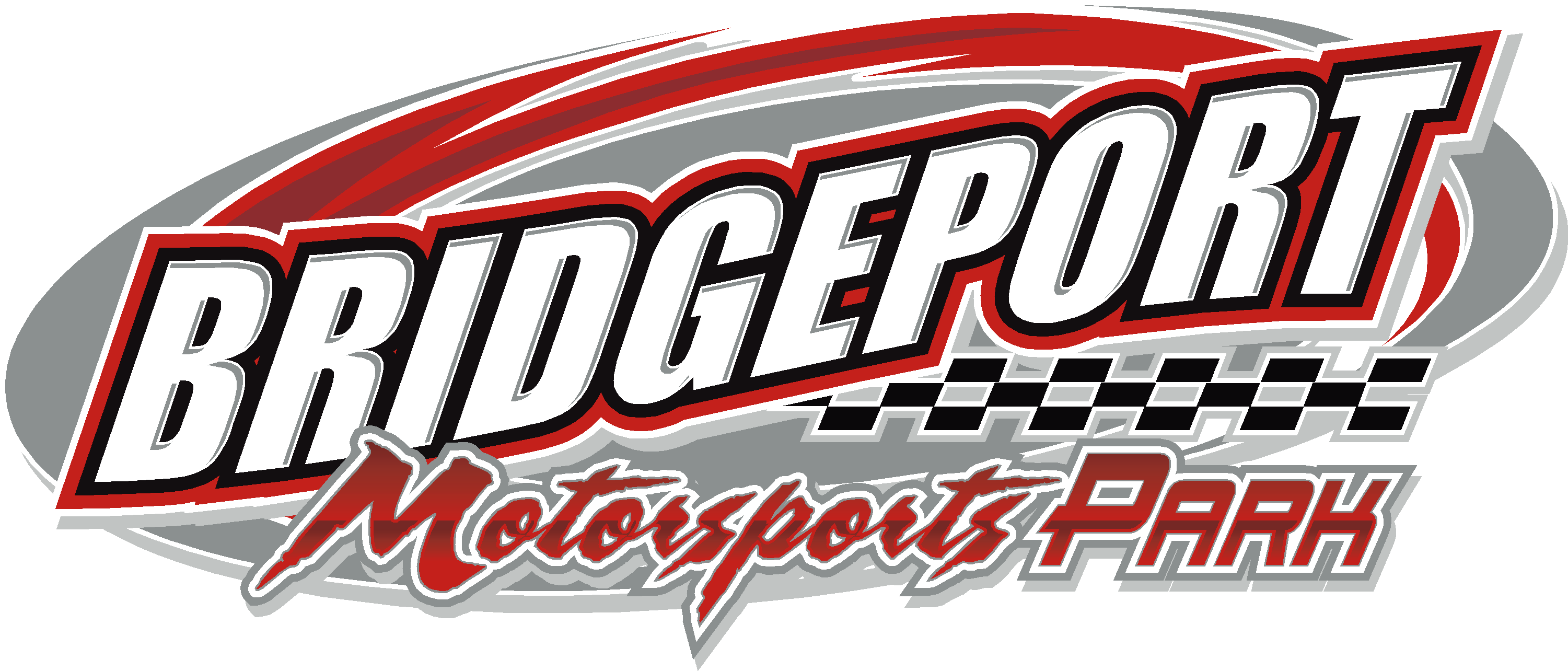 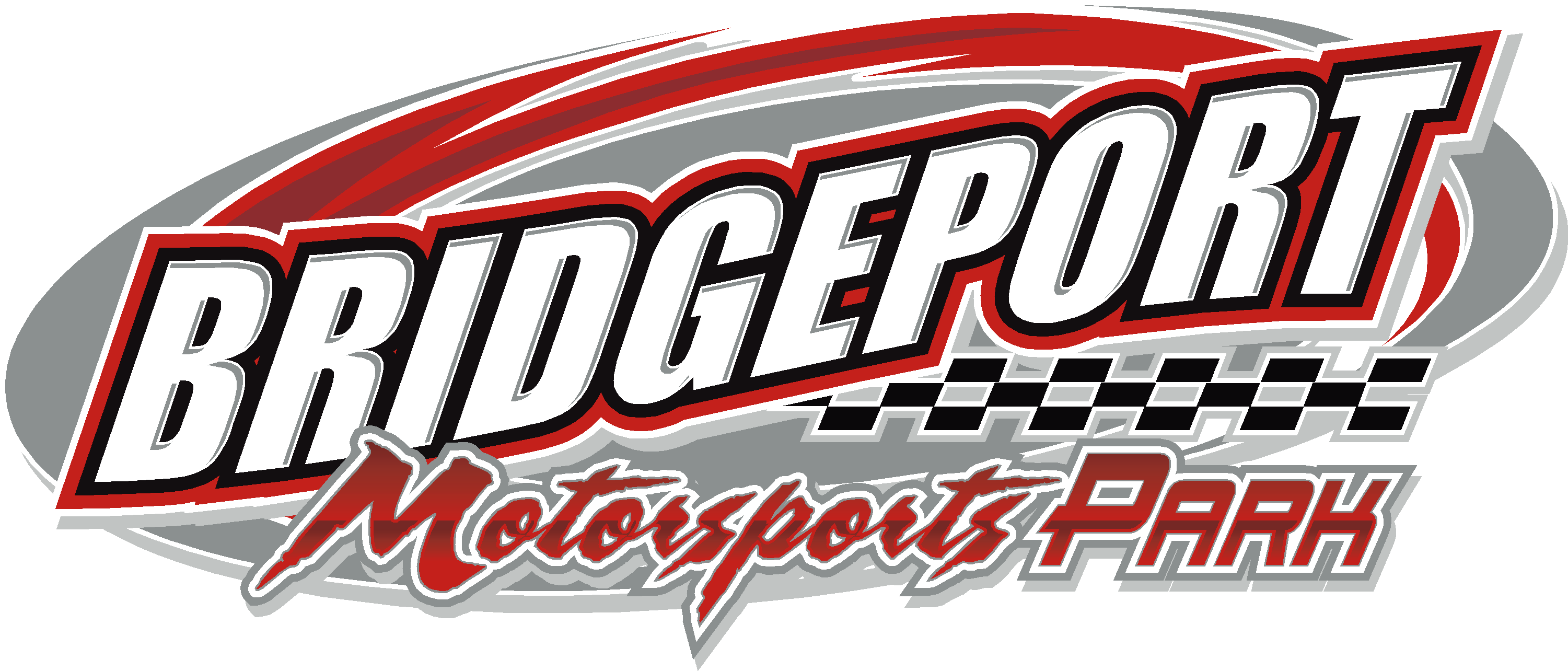 2024 – W9 FORMThis form must be filled out completely and legibly in order to receive your money. In the event that a driver changes his ride another W9 form must be filled out. Otherwise, the check and/or the 1099 will be mailed to the person on the original. If we cannot read your writing, you will not be paid. DATE: ___________	CAR#: ________	     DIVISION: ________________CAR OWNER INFORMATION (Person to be paid and responsible for 1099). Owner’s Name: _________________________________________________________________Email Address: _________________________________________________________________Address: ______________________________________________________________________City: __________________________________State: ___________ Zip: ____________________Phone #: ______________________________________________________________________SSN or EIN #: ___________________________________________________________________DRIVING FOR THIS OWNER:	____ the entire 2024 season				____ for following dates _________________________________Signature: _____________________________________________________________________** If someone else drives your car, please include the following information **DRIVER INFORMATIONName: ________________________________________________________________________Email Address: _________________________________________________________________Phone #: ______________________________________________________________________